                      بسمه تعالی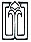                       دانشگاه علوم پزشکی و خدمات بهداشتی درمانی بابل                                                   مرکز مطالعات و توسعه آموزش علوم پزشکی                           فرم ارزشیابی دانشجویان  از آموزشهای نظری و علوم پایه اعضای هیات علمیاز آنجایی که ارزشیابی آموزشی یک پژوهش سازمان یافته درباره کارکردهای آموزشی هست و شما دانشجوی گرامی بهترین منبع برای ارزشیابی از کارکردهای آموزشی هستید پاسخ های دقیق و صادقانه شما در بالابردن سطح کیفی آموزشی دانشگاه بسیار کارگشا خواهد بود.نام و نام خانوادگی مدرس..............................گروه...................................درس........................................سال تحصیلی............نیمسال......ردیفعوامل مورد سنجشخیلی ضعیفضعیفمتوسطخوبعالی1حضور به هنگام استاد در کلاس و استفاده مفید از وقت کلاس و داشتن مدیریت زمان2اعلام منابع درسی و امتحان پایان ترم،  در شروع دوره3ارائه طرح درس و نحوه ارزشیابی دانشجو در اولین جلسه حضور در کلاس4رعایت کلی سرفصل مصوب درسی5بکارگیری شیوه های نوین و مناسب تدریس6قدرت تفهیم و انتقال مطالب درسی7توان علمی و میزان تسلط استاد بر موضوع درس مطابق با اطلاعات روز8استفاده از وسایل کمک آموزشی (اسلاید،cdهای آموزشی،فیلم و...)9مدیریت اداره کردن کلاس10ارائه روشن مطالب و محتوا بر اساس سطح فهم و درک دانشجو11در اختیار گذاشتن جزوات درسی و اسلایدها در اختیار دانشجو12میزان پذیرش نظرات دانشجویان در رابطه با درس13ایجاد انگیزه ورغبت در دانشجو و مشارکت دادن آنها در مباحث درسی14در صورت داشتن بخش عملی این درس،آیا به نحو مطلوبی برگزار می شود؟15به طور کلی استاد مورد نظر را چگونه ارزیابی می کنید(با ذکر نقاط قوت و ضعف)نکات قابل بهبود:نکات قوت: